Выступление на региональном семинаре «Метапредметный подход в организации образовательного процесса в соответствии с требованиями ФГОС:Мастер- класс по развитию способности воображения на примере сказки «Колосок»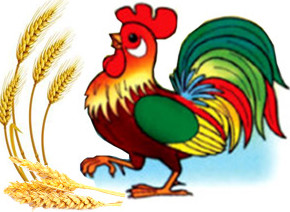 Подготовила: Травникова Н.А., воспитательг.Тутаев2015 год     Уважаемые коллеги я предлагаю вам на время вернуться в детство, снова обрести окружающий мир таким, каким он виделся, чувствовался, был для нас.  Вновь поверить в волшебство. В сказку…     Вначале использую  организационный момент, на котором я приветствую детей: «В кругу друзей», с целью настроить их  на совместную работу.   Попрошу «детей» выйти в круг для приветствия.  Уважаемые гости вы можете поприветствовать друг друга, не вставая с места.   Беремся все за руки и повторяйте за мной:  Приветствие: «В кругу друзей» «Здравствуй мир! Здравствуй друг! Здравствуй всё вокруг! » Найдите глазками дружка и подарите ему частичку своей души, одарите его своей самой теплой   улыбкой!Первый этапОдна из стратегий работы со сказкой состоит в том, что педагог выбирает ту сказку, которая бы несла в себе те проблемные вопросы, которые есть у самих детей. Я рассказываю    детям сказку, из которой вытекает какая либо проблемаВ моей группе дети не всегда любят охотно трудиться (убирать игрушки, прибирать рабочее место после занятий), поэтому я решила их познакомить со сказкой «Колосок»Присаживайтесь удобнее, расскажу я вам, какой необычный, сказочный случай со мной произошел.  Сегодня ночью в мое окно стучалась бабочка. Странно… Бабочка посреди зимы. Она влетела ко мне в комнату, мы с ней долго беседовали, она и рассказала мне грустную историю. А я поведаю ее вам, слово в слово.Предлагаю  всем прочитать сказку- сказка лежит на столеДетям я рассказываю сказку. После рассказывания - провожу с детьми беседу по содержанию:Вопросы:О чем эта сказка?В чем смысл сказки?Чему эта сказка может научить?На  втором  этапе Предлагается детям распределить роли между собой Мы предлагаем вашему вниманию видеоролик.Какие качества развиваются у детей?( Дети учатся договариваться, самостоятельно распределять роли, включаются в общение, развиваются коммуникативные навыки  и др.)Беседа по просмотренному видеоролику.На этом видеоролике вы увидели как дети рассказывают  сказку близко к содержанию.Задаю вопрос детям, а сейчас Вам. А можем мы с вами изменить сказку?  А что для этого надо сделать?( Нужно , чтобы в сказке всё поменялось – Петушок стал ленивым, а мышата трудолюбивыми).Версии детей на слайдеНа 3 этапе Предлагаю вновь распределить роли и рассказать новый вариант сказки.Предлагаю Вашему  вниманию сюжет сказки, рассказанный детьми.(Видеоролик на слайде)Что происходит на данном этапе с детьми? (они самостоятельно обыграли новый сюжет)Беседа по просмотренному видеоролику.Какой вариант сказки вам понравился больше? Почему?  На 4 этапе Предлагаю детям рассказать сказку с хорошим концом.Предварительно обсудив, что должно произойти. 3 фрагмент видеоролика.После показов сказки дети высказали, кому что понравилось. Обсудили,  изменилось в сказке .Показ слайда с ответами детей 5 этап Перенос содержания в неигровые ситуацииДети должны сделать вывод: будут ли они теперь трудиться и как.У детей появилось желание трудиться: прибирать игрушки, они стали помогать друг другу, и мне в том числе (дежурство на занятиях, работа в уголке природы,и т.д. А ленивых детей в группе они стали сравнивать с мышатами из этой сказки)Спасибо за внимание!